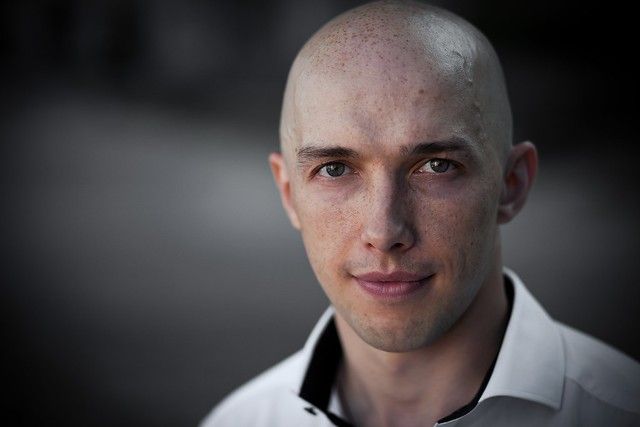 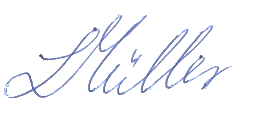 Musterstadt, den TT.MM.JJJJ 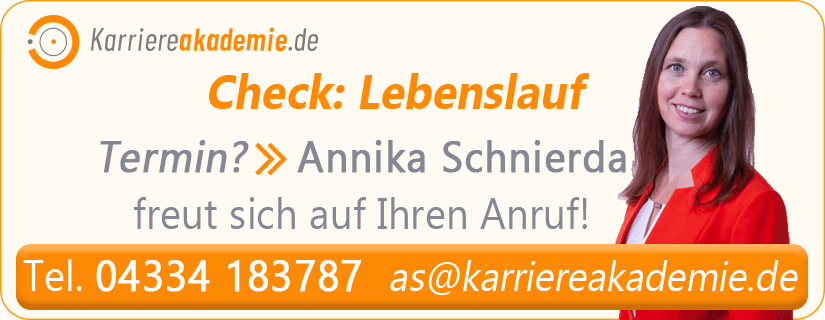 BerufserfahrungBerufserfahrung04/2018 bis heuteMitarbeiter Automotive, International AG, Abteilung Automotive:Qualitätsplanung von Neuprojekten nach Qualitäts-Standardnormwerk Automotive: PPF, PPAP, RGA, APQPErstellung von PrüfprotokollenAbwicklung von Kunden- und LieferantenreklamationenSchulung und Instruktion der MitarbeiterUmsetzung von KundenanforderungenInspektionen und WartungenFehleranalyse und -behebung an den FertigungsanlagenBesondere Leistungen:Sonderaufgabe "Neuausrichtung Qualitätsprozesse"Mitarbeit im Projekt "Aufbau Automotive Testing Labs"XX/XXXX - XX/XXXXStellenbezeichnung, Unternehmen, AbteilungsbezeichnungAufgabe 1Aufgabe 2Aufgabe 3Besondere Leistungen:Resultat, Projekt, MaßnahmeXX/XXXX - XX/XXXXStellenbezeichnung, Unternehmen, AbteilungsbezeichnungAufgabe 1Aufgabe 2Aufgabe 3Besondere Leistungen:Resultat, Projekt, MaßnahmeXX/XXXX - XX/XXXXStellenbezeichnung, Unternehmen, AbteilungsbezeichnungAufgabe 1Aufgabe 2Aufgabe 3Besondere Leistungen:Resultat, Projekt, Maßnahme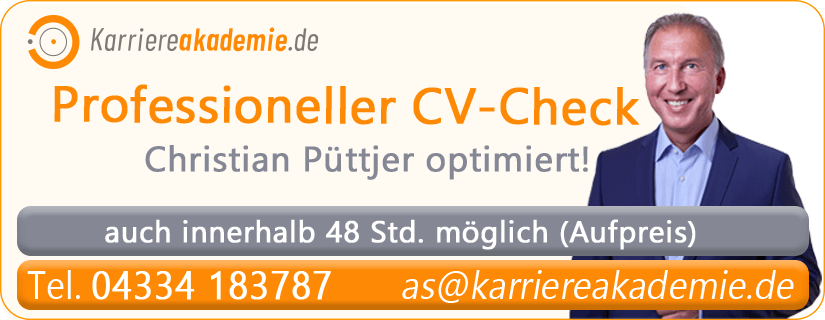 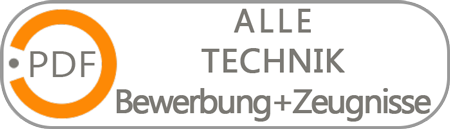 StudiumStudiumXX/XXXX – XX/XXXXName der Universität, Fakultät, Bezeichnung Studiengang, OrtSchwerpunkte Rechnungswesen und ControllingXX/XXXX – XX/XXXXAuslandssemester University of Massachusetts Boston, USAXX.XX.XXXXAbschluss: (offizielle Bezeichnung)WeiterbildungenWeiterbildungenXX/XXXXProjekte effektiv planen und umsetzenXX/XXXXOutsourcing-Potentiale Fremdsprachen / EDVFremdsprachen / EDVEnglisch: regelmäßige Telefonate, E-Mails und persönliche Gespräche mit internationalen Lieferanten und KundenEnglisch: regelmäßige Telefonate, E-Mails und persönliche Gespräche mit internationalen Lieferanten und KundenMS-Office: ständig in Anwendung(Warenwirtschaftssystem): ständig in AnwendungMS-Office: ständig in Anwendung(Warenwirtschaftssystem): ständig in AnwendungInteressenFußball, Renovierungen am Haus, KochenInteressenFußball, Renovierungen am Haus, Kochen